Philosophy and Ethics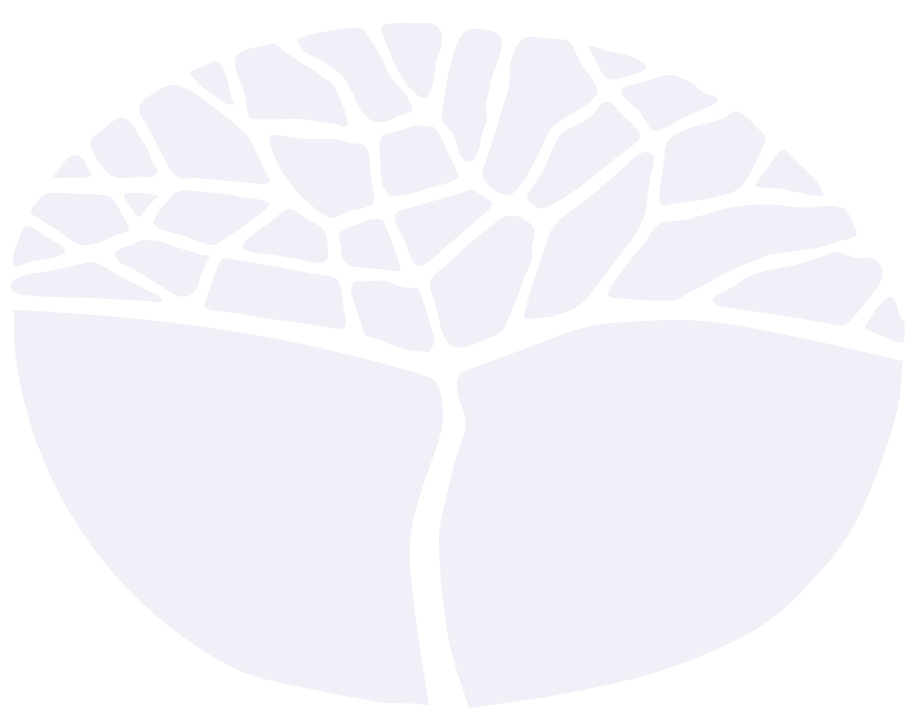 General courseSAMPLE Externally set taskNote: This SAMPLE Externally set task is based on the following content from Unit 3 of the General 
Year 12 syllabus.Analysing, clarifying and evaluating conceptsCommunities and culturesSelf and othersCopyright© School Curriculum and Standards Authority, 2016This document – apart from any third party copyright material contained in it – may be freely copied, or communicated on an intranet, for non-commercial purposes in educational institutions, provided that the School Curriculum and Standards Authority is acknowledged as the copyright owner, and that the Authority’s moral rights are not infringed.Copying or communication for any other purpose can be done only within the terms of the Copyright Act 1968 or with prior written permission of the School Curriculum and Standards Authority. Copying or communication of any third party copyright material can be done only within the terms of the Copyright Act 1968 or with permission of the copyright owners.Any content in this document that has been derived from the Australian Curriculum may be used under the terms of the Creative Commons Attribution 4.0 International (CC BY) licence. DisclaimerAny resources such as texts, websites and so on that may be referred to in this document are provided as examples of resources that teachers can use to support their learning programs. Their inclusion does not imply that they are mandatory or that they are the only resources relevant to the course.Philosophy and EthicsExternally set task Total time for the task: 	50 minutesTotal marks:	32 marksWeighting: 	15% of the school mark Read the following dialogue which is an excerpt from a classroom community of inquiry and answer the questions that follow.Question 1	(6 marks)Summarise the topic of the dialogue and outline the main position of each participant.(i)	Topic of the dialogue								            (2 marks)	__________________________________________________________________________________________________	__________________________________________________________________________________________________(ii)	Georgia’s position								            (2 marks)	__________________________________________________________________________________________________	__________________________________________________________________________________________________(iii)	Ellie’s position									            (2 marks)	__________________________________________________________________________________________________	__________________________________________________________________________________________________Question 2	(4 marks)Clarify one of the main philosophical concepts employed by each participant in the dialogue.(i)	Georgia’s philosophical concept							            (2 marks)	__________________________________________________________________________________________________	__________________________________________________________________________________________________	__________________________________________________________________________________________________	__________________________________________________________________________________________________(ii)	Ellie’s philosophical concept							           (2 marks)	__________________________________________________________________________________________________	__________________________________________________________________________________________________	__________________________________________________________________________________________________	__________________________________________________________________________________________________Question 3	(4 marks)Outline two of the main assumptions of each participant in the dialogue.	(i)	Georgia’s assumptions								            (2 marks)	One: _____________________________________________________________________________________________	__________________________________________________________________________________________________	Two: _____________________________________________________________________________________________	__________________________________________________________________________________________________(ii)	Ellie’s assumptions								            (2 marks)	One: _____________________________________________________________________________________________	__________________________________________________________________________________________________	Two: _____________________________________________________________________________________________	__________________________________________________________________________________________________Question 4	(18 marks)Assess the contributions to the dialogue of each participant.In your response you must:discuss the acceptability of the participants’ position	(4 marks)outline the relevance and effectiveness of the example/s used	(4 marks)identify formal and/or informal fallacies in the dialogue	(2 marks)explain the strength of the participant’s inferential moves 	(4 marks)summarise the overall persuasiveness of their argument.	(4 marks)		__________________________________________________________________________________________________	__________________________________________________________________________________________________	__________________________________________________________________________________________________	__________________________________________________________________________________________________	__________________________________________________________________________________________________	__________________________________________________________________________________________________	__________________________________________________________________________________________________	__________________________________________________________________________________________________	__________________________________________________________________________________________________	__________________________________________________________________________________________________	__________________________________________________________________________________________________	__________________________________________________________________________________________________	__________________________________________________________________________________________________	__________________________________________________________________________________________________	__________________________________________________________________________________________________	__________________________________________________________________________________________________	__________________________________________________________________________________________________	__________________________________________________________________________________________________	__________________________________________________________________________________________________	__________________________________________________________________________________________________	__________________________________________________________________________________________________	__________________________________________________________________________________________________	__________________________________________________________________________________________________	__________________________________________________________________________________________________	__________________________________________________________________________________________________	__________________________________________________________________________________________________	__________________________________________________________________________________________________	__________________________________________________________________________________________________	__________________________________________________________________________________________________	__________________________________________________________________________________________________	__________________________________________________________________________________________________	__________________________________________________________________________________________________	__________________________________________________________________________________________________	__________________________________________________________________________________________________	__________________________________________________________________________________________________	__________________________________________________________________________________________________	__________________________________________________________________________________________________	__________________________________________________________________________________________________	__________________________________________________________________________________________________	__________________________________________________________________________________________________	__________________________________________________________________________________________________	__________________________________________________________________________________________________	__________________________________________________________________________________________________	__________________________________________________________________________________________________Georgia:Moral choice involves reason. For example, we can know from reason that ‘murder is wrong’.Ellie:I disagree. Moral choice is simply about people’s likes and dislikes. We can see that in our friends. Bruce dislikes killing animals and concludes that it is murder.Georgia:Bruce’s moral choice involves some emotion, but I do not think his moral choice is simply about likes and dislikes. He is reasoning too. Bruce needs to be clearer about the difference between killing and murdering.Ellie:If choices are based on likes and dislikes, then choices are based on care. Moral choices are based on care. Therefore, moral choice is about what you like or dislike. Your example doesn’t show anything about choice and reason.Georgia:Doesn’t it? How could I act on a dislike if I did not have reasons for that dislike?Ellie:You can’t prove that choice involves reason, so moral choice is not about reason.Georgia:You said earlier that if you did not like someone, then you would not care about them. I suppose you would do them no good?Ellie:Right. I would treat someone well only if I liked them.Georgia:So you would do someone harm because you didn’t like them?Ellie:That doesn’t follow. Not treating someone well doesn’t mean harming them. It just means ignoring them.Georgia:So moral choice is about more than likes and dislikes?Ellie:That doesn’t follow either. It’s obvious you can’t prove that moral choice isn’t about likes and dislikes.